Písemná práce – TLAK, TLAKOVÁ SÍLAJméno a příjmení:Převeď jednotky tlaku:0,06 kPa = (Pa)4500 kPa = (hPa)1,35 hPa = (Pa)2,503 MPa = (kPa)0,24 MPa = (hPa)0,005 kPa = (Pa)500940 Pa = (MPa)3250 Pa = (kPa)450000000 Pa = (GPa)1,04 MPa = (hPa)Hmotnost žáka a židle je 52 kg. Obsah stykových ploch nohou židle s podlahou je 12 cm2. Vypočítej, jaký tlak způsobuje židle na podlahu.Buldozer má hmotnost 2,5 t. Každý z jeho pásů je široký 60 cm a země se dotýká na délce 4 m. Jakým tlakem působí na zem?Tlak větru je 1,2 kPa. Vypočítej tlakovou sílu působící na lodní plachtu o obsahu 2,5 m2.Petr o hmotnosti 72 kg stojí na ledě. Obsah jeho chodidel je 12 dm2. Prolomí se pod ním led, který momentálně vydrží tlak maximálně 5 kPa?Rezerva: 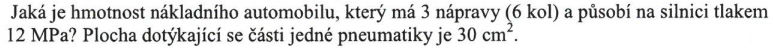 